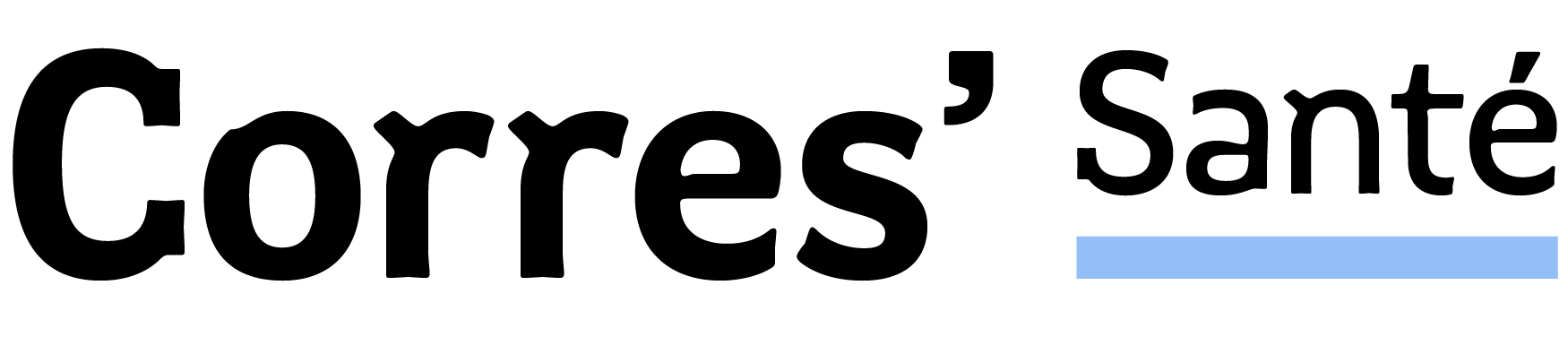 Soutien aux structures d’insertion accueillant des jeunes volontaires en service civique « santé »Dossier de demande de subventionDate limite de transmission des derniers dossiers : 2 octobre 2020.Seront éligibles les dépenses engagées en 2020, dans la limite des deux mois précédant la transmission de la demande de subvention à la Région.Intitulé du projet…………………………………………………………………………………………………………………………………………………………Identification du demandeurNOM DE LA STRUCTURE : …………………………………………………………………………………………………………………………………………………………COMMUNE :………………………………………………………………………………………………………………………………………………………..REFERENT TECHNIQUE DE LA DEMANDE :IDENTIFICATION DU TUTEUR, OU DE LA TUTRICE, DES VOLONTAIRES EN SERVICE CIVIQUE (si différent)Objet de la demande Description de la mission de service civique Le ou la volontaire accueilli·e en service civique : ContactLes demandes de subvention doivent être adressées par voie dématérialisée via le site https://www.bretagne.bzh/aides/fiches/corressante-accueil-service-civique-sante/.Pour toute information complémentaire, vous pouvez contacter la Direction de l’aménagement et de l’égalité par messagerie électronique à l’adresse societe@bretagne.bzh ou par téléphone au 02.99.27.11.53.Nom : Prénom : Fonction : Téléphone : Courriel : Nom : Prénom : Fonction : Téléphone : Courriel : Intitulé Calendrier prévisionnel (dates de commencement et de fin du service civique)Du     /      /          au       /       /             (soit           mois) Objectifs :Objectifs :Description des missions :Description des missions :Territoire concerné Précisez le cas échéant :les quartiers politique de la ville impactés par l’action : Liste des quartiers politique de la ville : http://bretagne.drjscs.gouv.fr/spip.php?article510Territoire concerné Précisez le cas échéant :les quartiers politique de la ville impactés par l’action : Liste des quartiers politique de la ville : http://bretagne.drjscs.gouv.fr/spip.php?article510Moyens matériels et humains : Modalités d’accompagnement, formations, partenariats…Moyens matériels et humains : Modalités d’accompagnement, formations, partenariats…Nom :Prénom : Date de naissance : Adresse :Dernier diplôme obtenu :